LAPORAN ACADEMIC VISITLAPORAN HASIL KERJA PRAKTEK ( KP )ACADEMIC VISIT KE UNIVERSITY UTARA MALAYSIA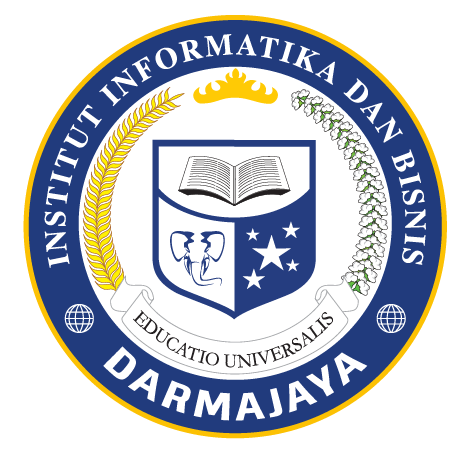 Disusun Oleh :R Moh Alfathan Nadianto1512110211PROGRAM STUDI MANAJEMENFAKULTAS EKONOMI DAN BISNISINSTITUT INFORMATIKA DAN BISNIS DARMAJAYA2020